YEAR 12 BIOLOGY - WEEK 4LESSON 56STRAND 1: Structure and cell processesSUBSTRAND 1.4 Comparative form and function in plants and animalsLEARNING OUTCOME: Discuss protection, support and movements in plants.Support in Woody Plants - Woody  plants  have  evolved  strong  support  mechanisms  to enable them to grow tall without using other plants as support.-These  plants  live  for  long  and  therefore  they  make  big investments in their support mechanisms. Features:1.  Lignin- a very strong carbohydrate that strengthens cell walls.2.  Heartwood-  dead  xylem  at  the  centre  of  the  stem  which  has filled with hardened sap.3.  Root System-  which is deep and extensive to anchor the plants in the ground.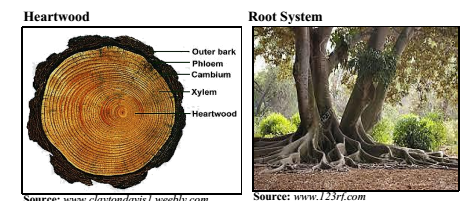                                            SUMMARY TABLE FOR PLANTS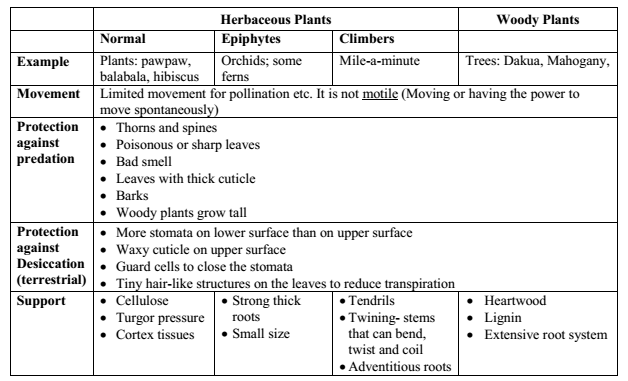 LESSON 57STRAND 1: Structure and cell processesSUBSTRAND 1.4 Comparative form and function in plants and animalsLEARNING OUTCOME: Discuss protection, support and movements in animals.                    ANIMALS: PROTECTION, SUPPORT AND MOVEMENTMovement, Support and Protection- Not all animals can move, some are sessile (can’t move).- Those  animals  that  can  move  invest  in  structures  that  will  help  them  best  to  move  in  their environment.  For  example:  Fish  invest  in  fins  to  swim  in  aquatic  environment.ExampleSponges are sessile and therefore the food enters the body with the water current. As water moves in and out of the body, microvilli,lining the inner part of the body traps food.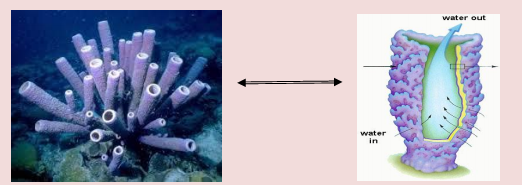 Movement, Support and Protection in Invertebrates1. Invertebrates are animals which lack a backbone.2.  The invertebrate animals belong to phylum: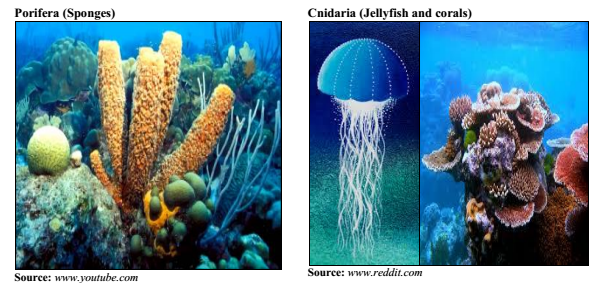 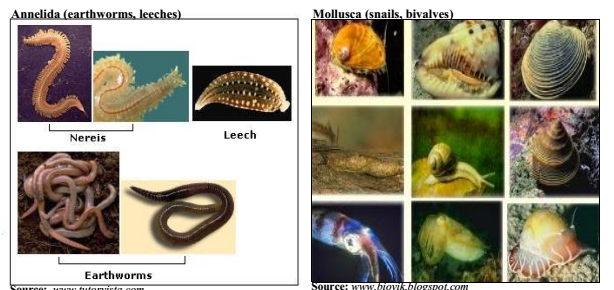 LESSON 58STRAND 1: Structure and cell processesSUBSTRAND 1.4 Comparative form and function in plants and animalsLEARNING OUTCOME: Discuss protection, support and movements in animals.1.  Hydrostatic Skeleton: Cnidarians and Annelids- Cnidarians (jelly fish) and annelids (earthworms) do not have a skeleton. -  Instead, they support their bodies with a hydrostatic skeleton.- A hydrostatic skeleton is a fluid filled body cavity.Protection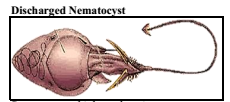 -All  cnidarians  are  aquatic  and  therefore  do  not  face  a dehydration problem. For protection from predators and for killing prey (obtain food), many cnidarians have poisonous stingers called nematocyst.-Terrestrial  annelids  protect  themselves  from  both  dehydration  and  predators  by  staying underground. Earthworms have rigid hairs (bristles) on their bodies which can  grip tightly onto the soil, making it difficult to be pull out of the ground.Support and Movement-The hydrostatic skeleton gives shape to the cnidarian’s body. For movement, they rely on the contraction  of  the  muscle  to  and  the  internal  fluid  to  move.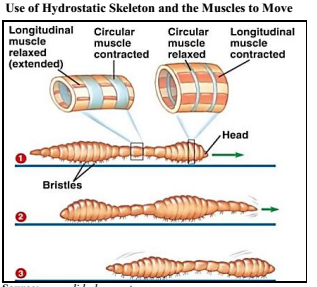 -To move, it pushes its internal fluid  forward  by  contracting  circular muscles in one body region and relaxing the muscles in another. The worm contracts the muscles  in  a  wave  down  its  body,  moving itself  forward.  The  bristles  on  the  bottom side  help  it  grip  the  soil  as  it  pushes  its body forward.LESSON 59STRAND 1: Structure and cell processesSUBSTRAND 1.4 Comparative form and function in plants and animalsLEARNING OUTCOME: Discuss protection, support and movements in animals.2.  Exoskeleton: Arthropods -  Exoskeleton is the skeleton outside the body.		-  It is the hard outer covering.-  Arthropods (insects, crabs, prawns, spiders) have exoskeleton.Protection- Apart from the exoskeleton, the arthropods also possess other structures which aid in their protection. Some such structures are:1.  Wings to fly away in most of the insects.2.  Jointed appendages to escape predators and catch prey efficiently.3.  Fierce mouth parts with poisonous stings (bees, centipedes),Support and Movement1.Support to the body provided by exoskeleton.2.  Movement is via jointed appendages (limbs).LESSON 60STRAND 1: Structure and cell processesSUBSTRAND 1.4 Comparative form and function in plants and animalsLEARNING OUTCOME: Discuss protection, support and movements in animals.3.  Endoskeleton in Vertebrates-Vertebrates have internal skeletons (endoskeleton). -Hard skeletons of bone and cartilage are inside the body. -The endoskeleton provides support, places for muscle attachment and protects the internal organs. - All vertebrates share similar bone structure - a skull, a rib cage and a vertebral column. The vertebrate animals are: 1. Fish		2.  Amphibians (frogs) 		3  Reptiles (snakes, lizards, iguanas and crocodiles)4  Aves (Birds)             5.  Mammals1.  Fish- All  fish  are  aquatic  therefore  they  do  not  need  adaptive  structures  which  prevent dehydration.Protection1. Scales- first line of defence just like our skin. 2.  Some have poisons, sharp teeth, camouflaging ability, electric, stings and spines.3.  Operculum (bony gill cover) to protect the tender gills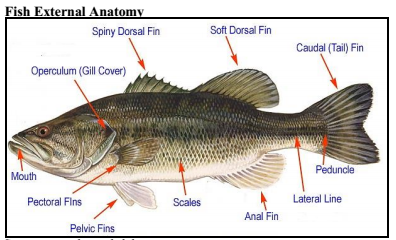 Support 1. Buoyancy (upthrust of water) reduces the pull of the gravity experienced by fish. 2.  Fish do not need a skeleton as strong as those of terrestrial vertebrates. Sharks have skeleton composed of cartilage which is light-weight.Movement1.Fish skeletons are very well adapted for swimming. 2.  Most  fish  propel  themselves  forward  by  swishing  their  caudal  fin  back  and  forth.  Their dorsal, caudal and fins help keep the fish from rolling. The pectoral, pelvic, and caudal fins steer.3. Most fish are shape for speed.YEAR 12 BIOLOGYWEEK 4 WORKSHEET1.  How are the support needs of aquatic organism different from those of terrestrial organisms?     What are the reasons for these differences?2.  Why do plants have limited movement abilities in comparison to active animals?3.  Plants produce more food than they consume. What may have selected for this overproduction?4.  Compare and contrast the support systems of herbaceous and woody plants. Explain the adaptive value of their differences.5.   What disadvantages might climbing plants face because they depend upon other structures forsupport?6.  How do epiphytes support themselves?7.  Explain turgidity and flaccidity of a cell with reference to osmotic movement of water.8.  Compare and contrast between hydrostatic skeleton, exoskeleton and an endoskeleton. For each type of skeleton, identify an organism which possesses it and the adaptive value of that skeleton to that particular organism9. Using the diagram below, explain how movement takes place in annelids?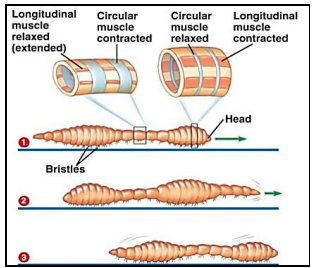 Advantage of exoskeletonDisadvantage of exoskeletonExoskeletons provides protection against:- predation-  damage of the internal tissues-  dehydration in terrestrial animals1.Exoskeletons cannot grow and therefore the animal needs to shed the exoskeleton (moult; ecdysis) in order to grow. 2.During the moulting period the animal is prone to diseases, predation and terrestrial animals to dehydration.3. Animal has to invest a lot of energy into making new exoskeletons.4.  Exoskeletons are very heavy and therefore the animal has to spend a lot of energy to carry it around.Advantage of endoskeletonDisadvantage of endoskeleton-Light yet strong and flexible to allow quick escape from predators or to catch prey.- Lighter than the exoskeleton-  Can grow as the organism grows (no need to moult).-Endoskeleton cannot be moulted therefore any fatal damage to it is almost permanent.